LibreOffice – Sprache ändern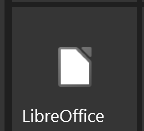 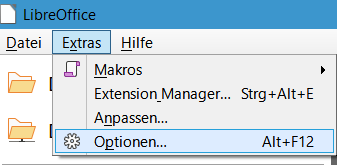 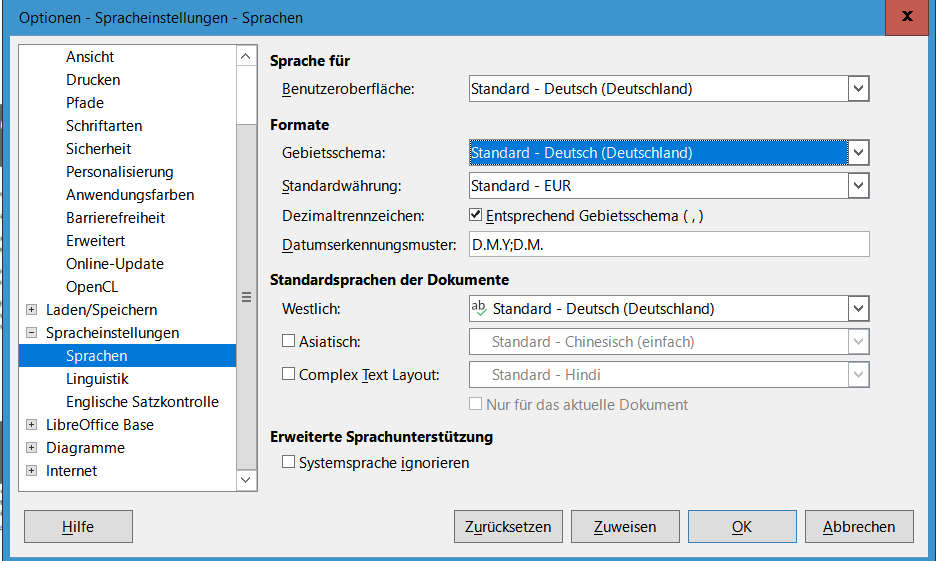 